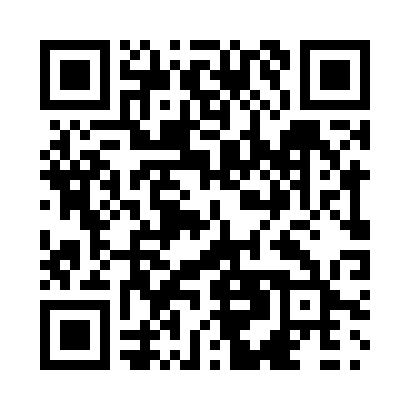 Prayer times for Midgic, New Brunswick, CanadaMon 1 Jul 2024 - Wed 31 Jul 2024High Latitude Method: Angle Based RulePrayer Calculation Method: Islamic Society of North AmericaAsar Calculation Method: HanafiPrayer times provided by https://www.salahtimes.comDateDayFajrSunriseDhuhrAsrMaghribIsha1Mon3:305:311:216:459:1111:122Tue3:315:311:216:459:1111:113Wed3:325:321:226:459:1111:104Thu3:335:331:226:459:1111:105Fri3:355:331:226:459:1011:096Sat3:365:341:226:459:1011:087Sun3:375:351:226:459:0911:078Mon3:385:361:226:449:0911:069Tue3:405:361:236:449:0811:0510Wed3:415:371:236:449:0811:0411Thu3:425:381:236:449:0711:0312Fri3:445:391:236:439:0611:0113Sat3:455:401:236:439:0611:0014Sun3:475:411:236:439:0510:5915Mon3:485:421:236:429:0410:5716Tue3:505:431:236:429:0310:5617Wed3:525:441:236:429:0310:5418Thu3:535:451:246:419:0210:5319Fri3:555:461:246:419:0110:5120Sat3:575:471:246:409:0010:5021Sun3:585:481:246:408:5910:4822Mon4:005:491:246:398:5810:4623Tue4:025:501:246:388:5710:4524Wed4:045:511:246:388:5610:4325Thu4:055:521:246:378:5510:4126Fri4:075:531:246:378:5410:3927Sat4:095:551:246:368:5210:3828Sun4:115:561:246:358:5110:3629Mon4:125:571:246:348:5010:3430Tue4:145:581:246:348:4910:3231Wed4:165:591:246:338:4710:30